Принято на сессииСовета депутатов 31.05.2023г.Р Е Ш Е Н И Е  от 31.05.2023г.                                 с.Усть-Бюр                        № 46 Об отмене решения Совета депутатовУсть-Бюрского сельсовета № 15 от 28.02.2022г. «Об утверждении перечня индикаторов риска нарушения обязательных требований, ключевых показателей и их целевых значений, индикативных показателей при осуществлении муниципального лесного контроля на территории Усть-Бюрского сельсовета»              С целью приведения нормативного правового акта в соответствие с действующим законодательством, руководствуясь Уставом МО Усть-Бюрский сельсовет, Совет депутатов Усть-Бюрского сельсовета                      РЕШИЛ: 1.    Решение Совета депутатов Усть-Бюрского сельсовета от 28.02.2022г. № 15 «Об утверждении перечня индикаторов риска нарушения обязательных требований, ключевых показателей и их целевых значений, индикативных показателей при осуществлении муниципального лесного контроля на территории Усть-Бюрского сельсовета», отменить.     2. Данное решение вступает в силу со дня его принятия.          Глава Усть-Бюрского сельсовета:                               Е.А.Харитонова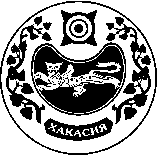 СОВЕТ ДЕПУТАТОВ УСТЬ-БЮРСКОГО СЕЛЬСОВЕТА